Regional Early Action Planning Grants of 2021 (REAP 2.0)
Advance Allocation Request for Metropolitan Planning Organizations State of California 
Governor Gavin Newsom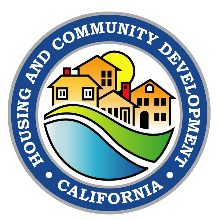 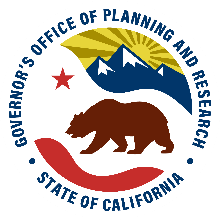 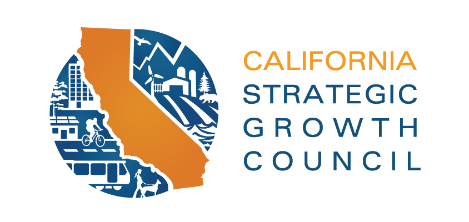 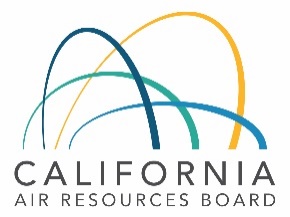 Released December 2021Updated August 2022				Website: https://www.hcd.ca.gov/grants-funding/active-funding/reap2.shtml Email: REAP2021@hcd.ca.gov  			By submitting and signing this application, the MPO and COG agrees to all of the following:To comply with the statutory requirements of the program set forth in Health and Safety Code Section 50515.06 et seq. To limit spending to eligible uses approved in this advance application and allowable under Health and Safety Code section 50515.08, subdivision (c)(3); To limit spending on program administration to no more than 5 percent of total amount grant amount received as set forth in Health and Safety Code Section 50515.07 (d).To comply with all guidelines, Notices of Funding Availability, application requirements issued regarding this Program that are applicable to this application or the approved funds, and with all other federal, State, or local legal requirements;To spend any funds approved as part of this advance application only on the items specified in this application and approved by the Department of Housing and Community Development;To submit a revised advance application if any changes need to be made to this application, and to refrain from spending money on or committing to the changes until the revised advance application is approved by the Department of Housing and Community Development; and To complete all forms and reporting requested by the Department of Housing and Community Development under Health and Safety Code Section 50515.06 et seq. By signing below, I affirm and certify, under penalty of perjury under the laws of the State of California, that the information submitted as part of this application and all communications made in support of this application, are, to the best of my knowledge and belief, true, accurate, and complete, and meet all applicable requirements. I further certify that I have the authority to make this affirmation and certification for the MPO or COG indicated below, and that I have the authority to sign and bind said MPO or COG.Name of MPO or COG: ________________________________________________________Signature of Person Designated by the MPO or COG to Submit this Advance Allocation Request on Behalf of the MPO or COG:  ____________________________________________ Date: ______________Print Name of Designated Person: _______________________________________________ Title of Designated Person: _______________________________________________Send completed advance application request, the executed Resolution, and any additional supporting documents to: REAP2021@hcd.ca.gov Organization Name: Organization Address: City:                                                                                                            Zip Code: Organization Website: CONTACT INFORMATIONTitle: Position at or for Organization:Name: Business Phone Number:                                                  Business Email Address: Total advanced funding amount requested:Proposed ActivitiesAny proposed activity for the advanced funding must be used to develop and accelerate implementation of the full application. Advanced funding allocations must be used to develop and accelerate the implementation of activities that meet the definition of transformative planning and implementation activities in Health and Safety Code section 50515.06, subdivision (f)(1)&(2), specifically housing goals that include VMT-reducing elements in furtherance of the region’s sustainable communities strategies or alternative planning strategy, as applicable. Consistent with Program principles, and to ensure compliance with the law, advanced funding requests should support outreach that targets efforts in disadvantaged and historically underserved communities as required by Health and Safety Code section 50515.08, subdivision (c)(1)(F). Please identify the activities for which you intend to use the advanced funding:(Select all that apply)   Administration (5% cap). Indirect costs are limited to 10 percent of modified total direct costs.   Program development.   Initial priority setting.   Targeted outreach to disadvantaged and historically underserved communities. This shall be done to assist in the evaluation of priorities and potential uses to advance equity and benefit disadvantaged and historically underserved communities. (required)   Education and outreach. (required)   Inter-regional engagement in the development of the full application. (required)   Intra-regional or Tribal entity coordination in the development of the full application.   Other (please describe – eligibility to be determined in consultation with the administering state agencies)